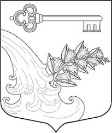 АДМИНИСТРАЦИЯ УЛЬЯНОВСКОГО ГОРОДСКОГО ПОСЕЛЕНИЯ ТОСНЕНСКОГО РАЙОНА ЛЕНИНГРАДСКОЙ ОБЛАСТИПОСТАНОВЛЕНИЕ  Об отмене проведения крещенских купаний на водных объектах, расположенных на территории Ульяновского городского поселения Тосненского района Ленинградской области В соответствии с Федеральным законом от 6 октября 2003 года № 131-ФЗ «Об общих принципах организации местного самоуправления в Российской Федерации», постановлением Правительства Ленинградской области от 29.12.2007 № 352 «Об утверждении Правил охраны жизни людей на водных объектах Ленинградской области», постановлением администрации муниципального образования Тосненский район Ленинградской области от 29.11.2016 №2777-па «О мерах по обеспечению безопасности населения на водных объектах муниципального образования Тосненский район Ленинградской области» в целях предупреждения несчастных случаев на водных объектах на территории Ульяновского городского поселения Тосненского района Ленинградской областиПОСТАНОВЛЯЮ:1. Усилить меры по обеспечению безопасности населения на водных объектах, расположенных на территории Ульяновского городского поселения Тосненского района Ленинградской области в период проведения празднования «Крещение Господне» 19 января 2024 г.2.Рекомендовать настоятелю храма святого Николая Чудотворца в пос. Саблино Прот. Аксенову Николаю Алексеевичу Аксенову:
2.1. В связи с недостаточным образованием ледостава, не проводить массовое купание в проруби (купели) на р. Тосна г.п. Ульяновка;
2.2. Провести работу с прихожанами по доведению информации о запрете выхода граждан на ледовое покрытие водных объектов.
3. Главному специалисту отдела ЖКХ Поспелову А.Б. администрации Ульяновского городского поселения Тосненского района Ленинградской области:
3.1. Организовать информирование населения о прогнозе ледовой обстановки на водных объектах, расположенных на территории Ульяновского городского поселения Тосненского района Ленинградской области, а также экстренное доведение информации о резком ухудшении гидрометеообстановки;4.Опубликовать настоящее постановление в сетевом издании «ЛЕНОБЛИНФОРМ» и разместить на официальном сайте администрации www.admsablino.ru.5.Настоящее постановление вступает в силу со дня его подписания. 6.Контроль за исполнением постановления оставляю за собой. Глава администрации                                                                  К.И. Камалетдинов09.01.2023№03